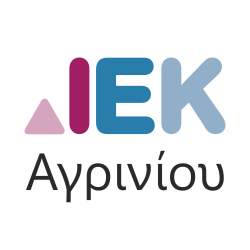 ΕΝΤΥΠΟ ΕΚΠΑΙΔΕΥΤΙΚΗΣ ΕΠΙΣΚΕΨΗΣΟ ΕΚΠΑΙΔΕΥΤΗΣ(ΟΝΟΜΑΤΕΠΩΝΥΜΟ)ΔΙΕΚΑΓΡΙΝΙΟΥΟΝΟΜΑΤΕΠΩΝΥΜΟ ΕΚΠΑΙΔΕΥΤΗΕΙΔΙΚΟΤΗΤΑ – ΤΜΗΜΑΜΑΘΗΜΑΤΟΠΟΘΕΣΙΑ ΕΠΙΣΚΕΨΗΣ – ΕΠΙΧΕΙΡΗΣΗΠΕΡΙΓΡΑΦΗ ΕΚΠΑΙΔΕΥΤΙΚΗΣ ΕΠΙΣΚΕΨΗΣ  (με μικρά γράμματα και σε μορφή Word)ΗΜΕΡΟΜΗΝΙΑ ΕΠΙΣΚΕΨΗΣΩΡΑΡΙΟ ΕΠΙΣΚΕΨΗΣΔΙΔΑΚΤΙΚΕΣ ΩΡΕΣ (ΑΡΙΘΜΟΣ)